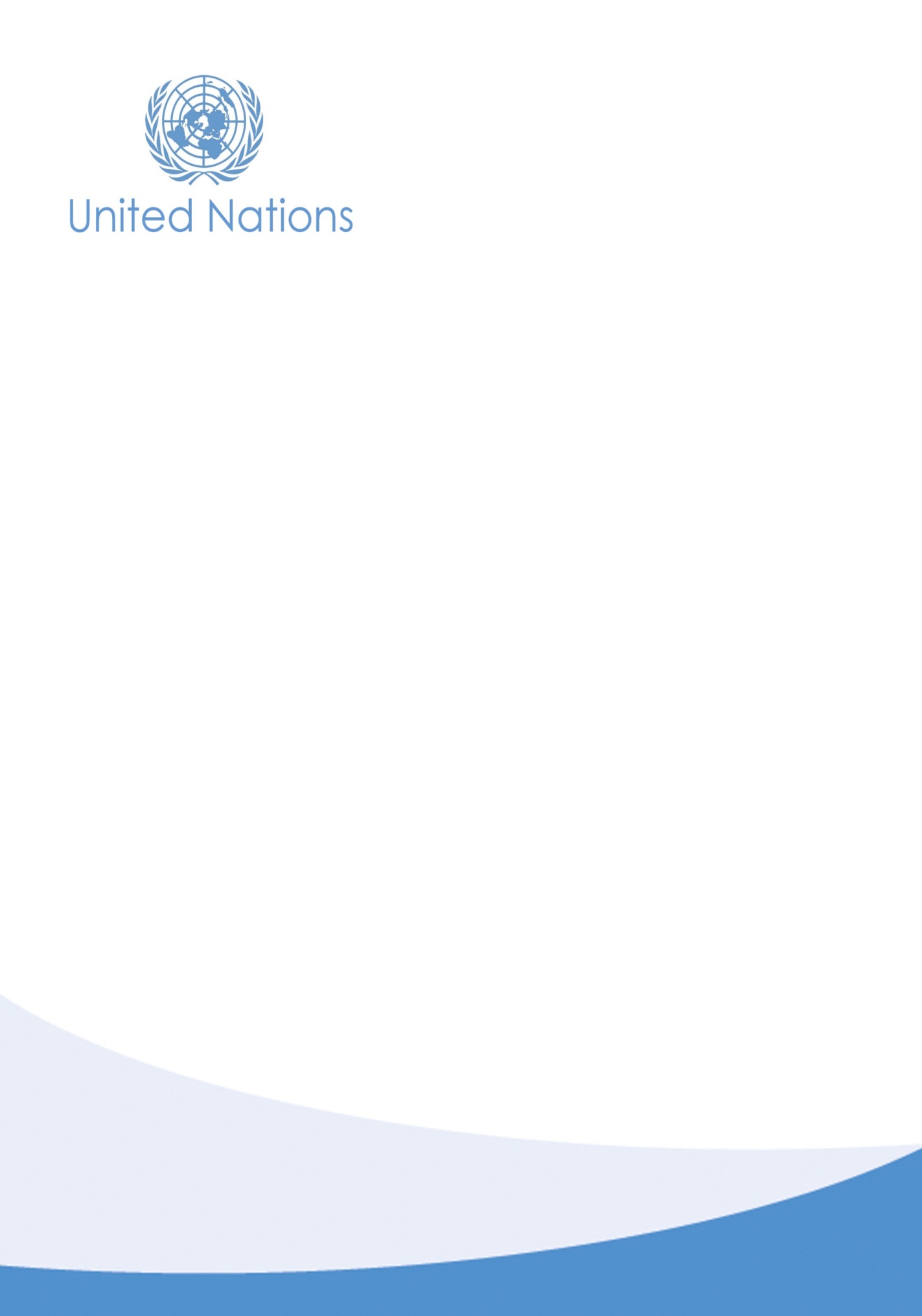 Table des matièresACTIVITÉ 5 : Le courage au travailAller à l'encontre de la pensée dominante de vos amis, de la plupart des gens que vous voyez tous les jours, est peut-être l'acte héroïque le plus difficile que vous pouvez accomplirTheodore WhiteLa créativité exige le courage de laisser aller ses certitudes.Erich FrommLe courage est ce qu'il faut pour se lever et parler ; 
le courage est aussi ce qu'il faut pour s'asseoir et écouter.Winston ChurchillQue vous soyez à la recherche de moyens pour évoluer dans votre poste actuel ou à la recherche d'un nouveau poste, vous devez avoir le courage d'amener et d'opérer de tels changements.Il faut du courage pour proposer des idées nouvelles, novatrices et peut-être alternatives sur votre lieu de travail, de manière à ce qu'elles soient acceptées et adoptées. De même, être en mesure d'exprimer respectueusement son désaccord avec son directeur ou ses collègues, notamment en public, nécessite de l'assurance et de l'audace. Gérer des situations conflictuelles constitue également une entreprise hardie. Certes se montrer courageux au travail est un cheminement évolutif, mais cela peut apporter de nombreux avantages, tels que la satisfaction professionnelle, des possibilités de plan de carrière et des aptitudes pour savoir imposer ses décisions. Qu'entend-on par le courage au travail ?Instructions : Répondez aux questions suivantes. Vous pouvez saisir autant de texte que vous voulez. 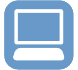 Décrivez une situation où vous ou un collègue avez fait preuve de courage au travail. Cela a-t-il produit l’effet voulu ? Pourquoi ?Quels conseils donneriez-vous à un collègue qui souhaite soumettre une idée nouvelle, novatrice et originale, ou une proposition alternative, à son directeur ?Comment exposer une nouvelle idée à un directeur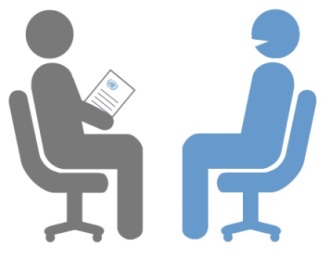 Voici quelques suggestions sur la façon d'exposer une nouvelle idée ou une proposition à votre directeur : Choisissez un endroit privé pour avoir la conversation.Faites en sorte d'être bref et précis au moment d'exposer votre idée ou proposition.Soyez prêt à étayer concrètement vos propos, notamment en donnant les avantages qu'il y a à tirer de votre idée ou proposition. Faites une étude de viabilité en vous penchant particulièrement sur les coûts et la faisabilité opérationnelle. Proposez une solution qui répond aux besoins essentiels de votre directeur. Soutenez votre cause énergiquement. Soyez ouvert d'esprit et prêt à faire des compromis. Écoutez. Ne vous enfermez pas dans vos propres certitudes.Prenez acte du point de vue de votre directeur.Posez des questions pour éclaircir ou préciser son point de vue. Assurez-vous que vous avez bien compris. Mettez-vous dans la peau de votre directeur, autant que possible. Quels sont les aspects positifs de son idée ou proposition ? Il se peut que votre directeur détienne des informations que vous n'avez pas. Demandez-vous donc si sa méthode tient éventuellement compte d'une perspective à long terme.Ne réagissez pas de manière excessive aux commentaires critiques constructifs. Gardez le ton le plus juste possible. Si vos émotions sont exacerbées, calmez-vous avant de poursuivre la discussion et programmez une réunion de suivi. N'excluez pas la possibilité de reformuler votre proposition en fonction des commentaires de votre directeur.Soyez aimable lorsque vous n'êtes pas d'accord. Faire preuve de courageVoici quelques situations dans lesquelles vous pourriez être en désaccord avec votre directeur et pourriez soumettre une idée ou une proposition alternative. Instructions : Sélectionnez un cas de figure, puis répondez aux questions. Cas de figureOn vous a demandé d’effectuer un travail supplémentaire alors que vous êtes déjà débordé et que vous pensez que d'autres membres de l'équipe pourraient faire plus.On vous demande de faire sans cesse des heures supplémentaires alors que vous avez des obligations parentales à remplir juste après les heures normales de travail.On vous a demandé de vous associer au consensus qui se dessine au sein de l'équipe alors que vous pensez que la prise de position ou la décision dénote une « pensée de groupe » et un manque de créativité.Vous recevez une directive de votre directeur que vous pensez inappropriée. Selon vous, elle ne permettra pas d'atteindre les résultats escomptés, augmentera les coûts, démoralisera les employés et/ou provoquera le mécontentement du client.Discussion Comment présenteriez-vous votre idée ou proposition alternative ? Pouvez-vous mentionner d'autres situations dans lesquelles vous pourriez avoir besoin de faire preuve de courage au travail ? Quelle mesure pouvez-vous prendre dans un proche avenir pour raffermir votre courage au travail ?